
АДМИНИСТРАЦИЯ КАМЫШЛОВСКОГО ГОРОДСКОГО ОКРУГА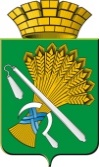 П О С Т А Н О В Л Е Н И Еот  30.03..2020   № 207О внесении изменений в Состав комиссии, утвержденной  постановлением главы Камышловского городского округа от 16.11.2012 года №1640 «О создании межведомственной комиссии по вопросам укрепления финансовой самостоятельности бюджета Камышловского городского округа» (с изменениями, внесенными постановлениями главы Камышловского городского округа от 09.04.2013 №768, от 31.10.2014 №1820, от 28.06.2017 №618,  от 20.01.2020 №25)В соответствии с пунктом 5 постановления Правительства Свердловской области от 22.08.2012 г. №899-ПП «О Правительственной комиссии Свердловской области по укреплению финансовой дисциплины и мобилизации доходов бюджета», Уставом Камышловского городского округа, в целях реализации мероприятий по расширению собственной налоговой базы и увеличению поступлений налоговых и неналоговых доходов в бюджет Камышловского городского округа, в соответствии с кадровыми изменениями, администрация Камышловского городского округапостановляет:1. Внести в постановление администрации Камышловского городского округа от 16.11.2012 года № 1640 «О создании межведомственной комиссии по вопросам укрепления финансовой самостоятельности бюджета Камышловского городского округа» (с изменениями, внесенными постановлениями главы Камышловского городского округа от 09.04.2013 №768, от 31.10.2014 №1820, от 28.06.2017 №618,  от 20.01.2020 №25) следующие изменения:1) Исключить из состава Комиссии:- Горлову Римму Емельяновну – директора государственного казенного учреждения службы занятости Свердловской области «Камышловский центр занятости».2) Включить в состав Комиссии:- Кремлеву Марину Васильевну – директора государственного казенного учреждения службы занятости Свердловской области «Камышловский центр занятости» (по согласованию);- Никитину Маргариту Гафуровну — начальника отдела камеральных проверок № 2 Межрайонной ИФНС России № 19 по Свердловской области.3) Состав комиссии по вопросам укрепления финансовой самостоятельности бюджета Камышловского городского округа изложить в новой редакции (Приложение №1).2. Утвердить состав рабочей группы по мониторингу регистрации физических лиц в качестве плательщика налога на профессиональный доход из состава  комиссии по вопросам укрепления финансовой самостоятельности бюджета Камышловского городского округа (Приложение №2).Рабочей группе обеспечить координацию взаимодействия между органами местного самоуправления Камышловского городского округа,   территориальными органами государственной власти, некоммерческими организациями, правоохранительными органами, а также иными заинтересованными организациями по вопросам обмена информацией, в целях выполнения целевых показателей «Количество самозанятых граждан, зафиксировавших свой статус, с учетом ведения налогового режима для самозанятых», установленного для Камышловского городского округа, в соответствии с утвержденным региональным проектом «Улучшение условий ведения предпринимательской деятельности».3. Настоящее постановление опубликовать в газете «Камышловские известия» и разместить на официальном сайте Камышловского городского округа.4. Контроль за выполнением настоящего постановления возложить на заместителя главы администрации Камышловского гороского округа Власову Е.Н.ГлаваКамышловского городского округа                                              А.В. ПоловниковСоставмежведомственной комиссии по вопросам укрепления финансовой самостоятельности бюджета Камышловского городского округа (далее - Комиссия)1. Власова Елена Николаевна - заместитель главы администрации Камышловского городского округа, председатель комиссии;2. Акимова Наталья Витальевна - начальник отдела экономики администрации Камышловского городского округа, заместитель председателя Комиссии;3. Магомедова Алёна Александровна - ведущий специалист отдела экономики администрации Камышловского городского округа, секретарь Комиссии;Члены Комиссии:4. Михайлова Елена Викторовна - председатель комитета по управлению имуществом и земельным ресурсам администрации Камышловского городского округа;5. Солдатов Александр Григорьевич - начальник финансового управления администрации Камышловского городского округа;6. Усова Оксана Андреевна – начальник юридического отдела администрации Камышловского городского округа;7. Семенова Лариса Анатольевна — начальник отдела жилищно-коммунального и городского хозяйства администрации Камышловского городского округа;8. Бунькова Ирина Владимировна — начальник ГУ Управления Пенсионного фонда Российской Федерации в г.Камышлове Свердловской области (межрайонное)  (по согласованию);9. Зырянова Юлия Сергеевна — начальник Межрайонной ИФНС России №19 по Свердловской области (по согласованию);10. Батавина Анна Николаевна — заместитель начальника Межрайонной ИФНС России №19 по Свердловской области (по согласованию);11. Шангина Галина Владимировна — заместитель начальника Межрайонной ИФНС России №19 по Свердловской области (по согласованию);12. Никитина Маргарита Гафуровна - начальник отдела камеральных проверок № 2 Межрайонной ИФНС России № 19 по Свердловской области (по согласованию).13. Веревкина Ольга Владимировна, главный государственный налоговый инспектор Межрайонной ИФНС России № 19 по Свердловской области  (по согласованию);14. Кремлева Марина Васильевна - директор государственного казенного учреждения службы занятости Свердловской области «Камышловский центр занятости» (по согласованию);15. Калачев Игорь Михайлович - начальник ОСП по Камышловскому и Пышминскому районам (по согласованию)16. Пермикин Андрей Викторович – начальник отделения экономической безопасности и противодействия коррупции Межмуниципального отдела МВД России «Камышловский» (по согласованию).17. Таусенева Оксана Васильевна - начальник Камышловского отдела Управления Федеральной службы государственной регистрации, кадастра и картографии по Свердловской области (по согласованию);18. Темирбаев Радик Минхаилович - Председатель Совета предпринимателей Камышловского городского округа.СоставРабочей группы по по мониторингу регистрации физических лиц в качестве плательщика налога на профессиональный доход Камышловского городского округа 1. Власова Елена Николаевна - заместитель главы администрации Камышловского городского округа;2. Акимова Наталья Витальевна - начальник отдела экономики администрации Камышловского городского округа;3. Магомедова Алёна Александровна - ведущий специалист отдела экономики администрации Камышловского городского округа;4. Михайлова Елена Викторовна - председатель комитета по управлению имуществом и земельным ресурсам администрации Камышловского городского округа;5. Солдатов Александр Григорьевич - начальник финансового управления администрации Камышловского городского округа;6. Усова Оксана Андреевна – начальник юридического отдела администрации Камышловского городского округа;7. Бунькова Ирина Владимировна — начальник ГУ Управления Пенсионного фонда Российской Федерации в г.Камышлове Свердловской области (межрайонное)  (по согласованию);8. Зырянова Юлия Сергеевна — начальник Межрайонной ИФНС России №19 по Свердловской области (по согласованию);9. Батавина Анна Николаевна — заместитель начальника Межрайонной ИФНС России №19 по Свердловской области (по согласованию);10. Шангина Галина Владимировна — заместитель начальника Межрайонной ИФНС России №19 по Свердловской области (по согласованию);11. Никитина Маргарита Гафуровна - начальник отдела камеральных проверок № 2 Межрайонной ИФНС России № 19 по Свердловской области (по согласованию);12. Кремлева Марина Васильевна - директор государственного казенного учреждения службы занятости Свердловской области «Камышловский центр занятости» (по согласованию);13. Пермикин Андрей Викторович – начальник отделения экономической безопасности и противодействия коррупции Межмуниципального отдела МВД России «Камышловский» (по согласованию).14. Темирбаев Радик Минхаилович - Председатель Совета предпринимателей Камышловского городского округа.Приложение №1к постановлению администрации Камышловского городского округа от 30.03.2020 № 207«О внесении изменений в постановление главы Камышловского городского округа от 16.11.2012 № 1640 «О  создании межведомственной комиссии по вопросам финансовой самостоятельности бюджета Камышловского городского округа»Приложение №2УТВЕРЖДЕНк постановлению администрации Камышловского городского округаот 30.03.2020 № 207«О внесении изменений в постановление главы Камышловского городского округа от 16.11.2012 № 1640 «О создании межведомственной комиссии по вопросам финансовой самостоятельности бюджета Камышловского городского округа»